Маршрутный лист для учащегосяСоставлен Бельченко гимназия №56 г. АлматыПредметФизика, 7 классФ.И.О. учителяБельченкоУчебникФизика 7 класс МОН РК.Урок №  , тема урокаКоэффициент полезного действия Цели обученияНаучиться определять КПД простых механизмовФ.И. учащегося Порядок действийРесурсыВыполнениеВыполнениеИзучиПараграф 39Посмотреть видео:https://www.youtube.com/watch?v=B0rBgKtPEZghttps://www.youtube.com/watch?v=Ue66iQ8SF7YНа практике совершённая с помощью механизма полная работа всегда несколько больше полезной работы.Отношение полезной работы к полной работе называется коэффициентом полезного действия механизмаОтветьВыполниУпр на стр 183 после параграфа 39Решить задачи:Вычислите работу, совершаемую при подъёме тяжёлого ящика на высоту 12 см посредством рычага с отношением плеч 10:1, если сила, действующая на длинное плечо равна 150 Н.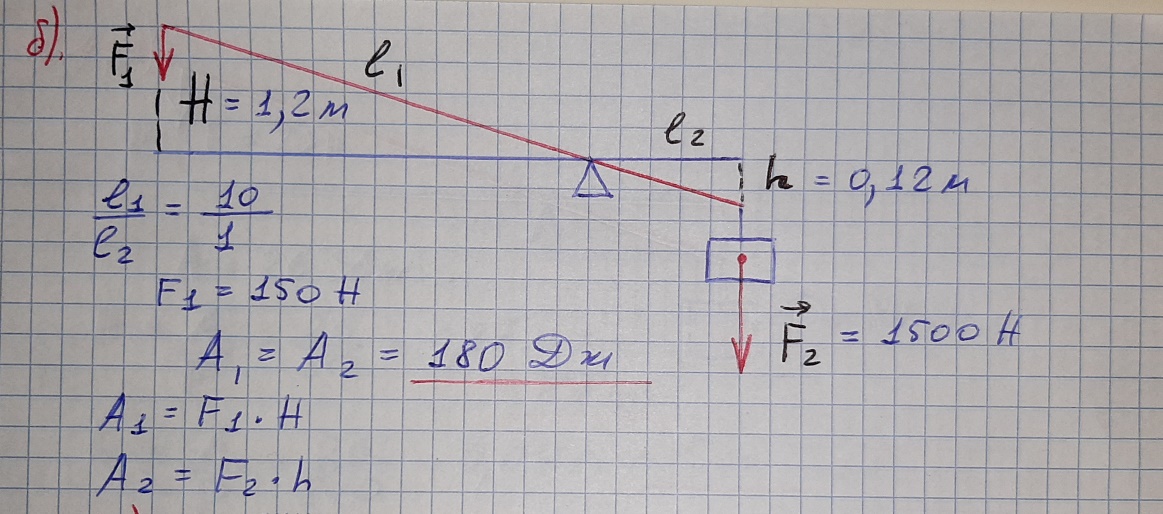 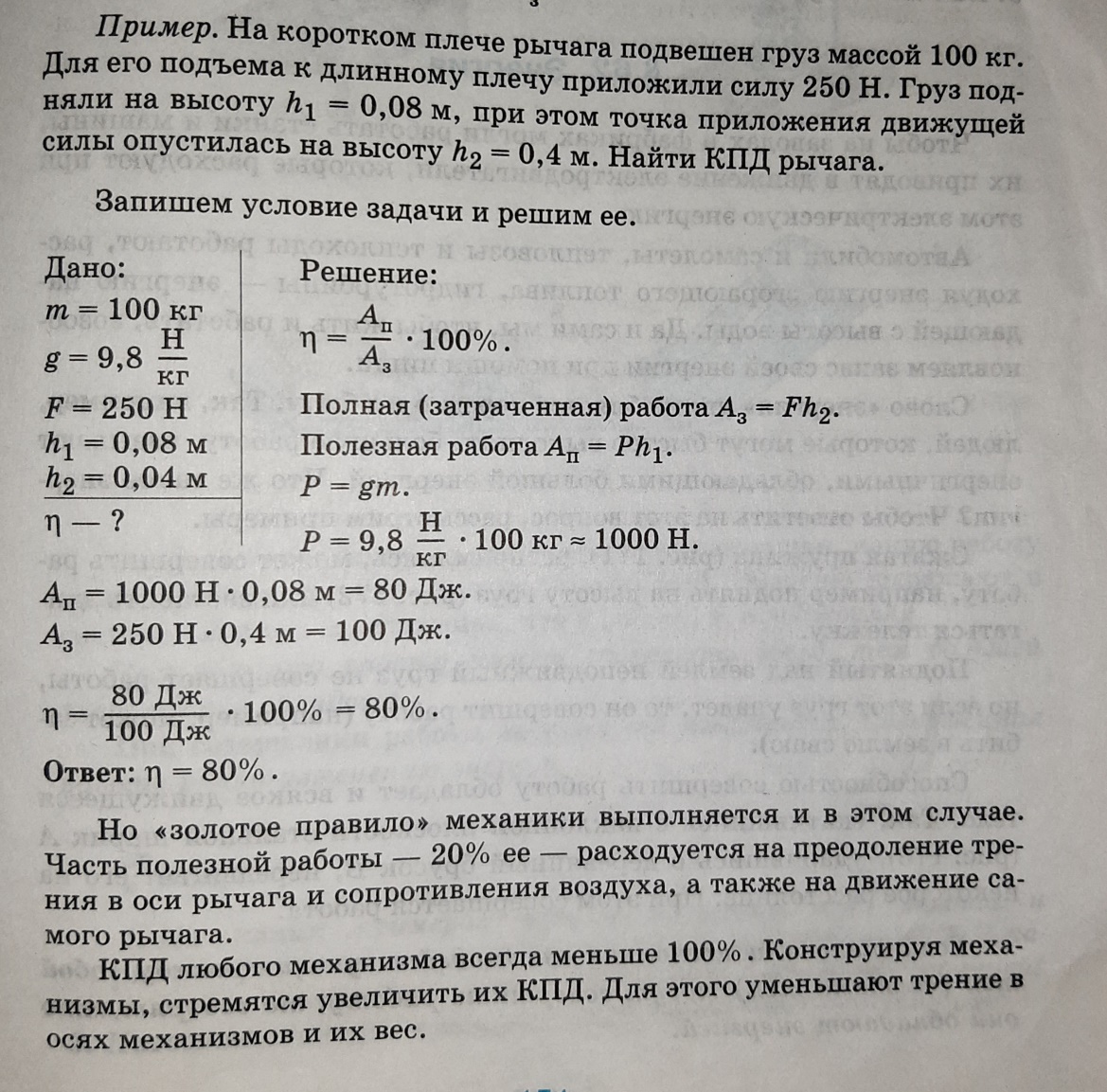 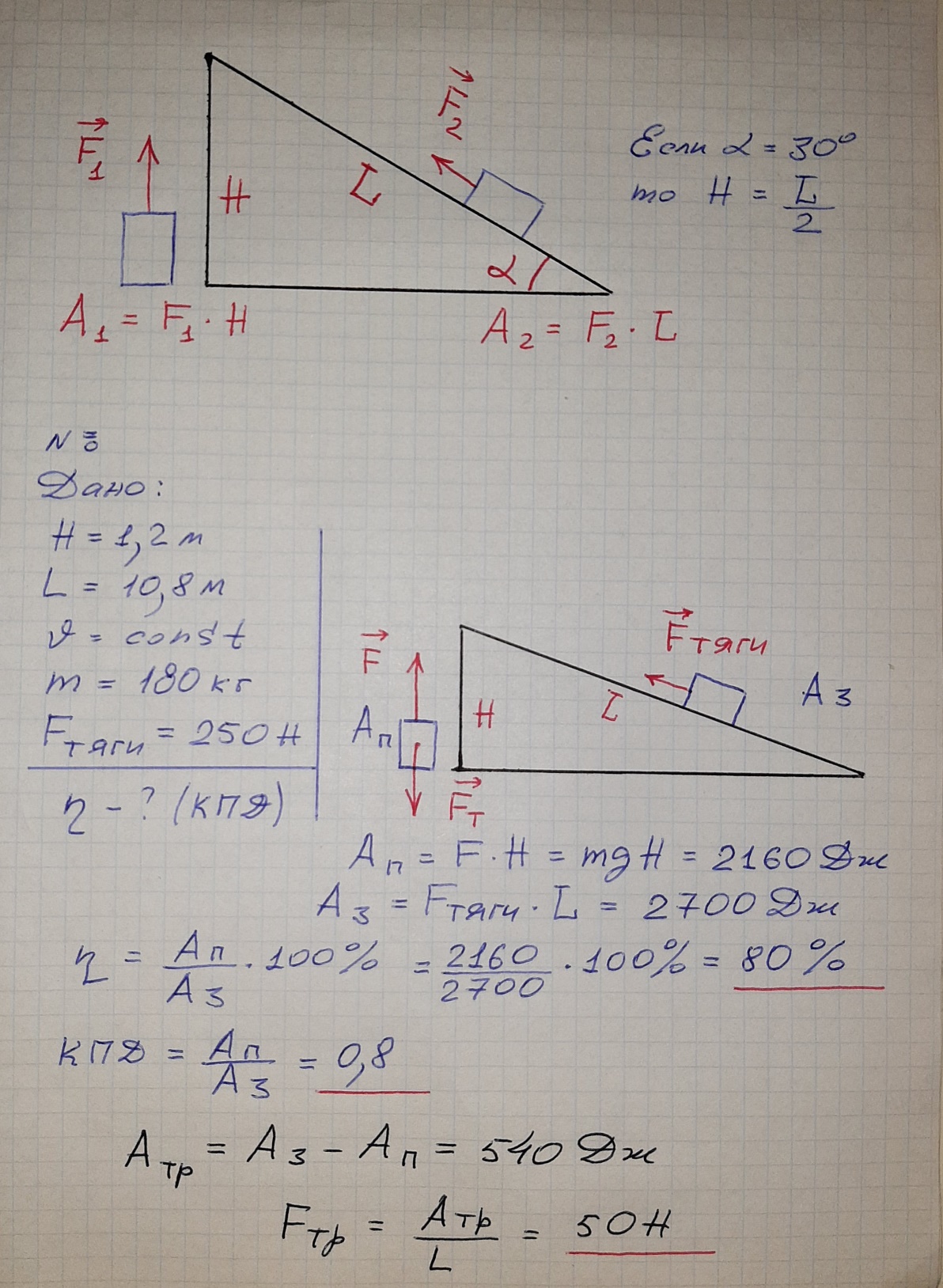 Высота наклонной плоскости равна 1,2 м, а длина 10,8 м. Для равномерного подъёма по этой наклонной плоскости груза массой 180 кг потребовалась сила 250 Н. Определите КПД наклонной плоскости.При равномерном перемещении груза массой 15 кг по наклонной плоскости динамометр, привязанный к грузу, показал силы, равную 40 Н. Вычислите КПД наклонной плоскости, если её длина 1,8 м, а высота 0,3 м.Упр на стр 183 после параграфа 39Решить задачи:Вычислите работу, совершаемую при подъёме тяжёлого ящика на высоту 12 см посредством рычага с отношением плеч 10:1, если сила, действующая на длинное плечо равна 150 Н.Высота наклонной плоскости равна 1,2 м, а длина 10,8 м. Для равномерного подъёма по этой наклонной плоскости груза массой 180 кг потребовалась сила 250 Н. Определите КПД наклонной плоскости.При равномерном перемещении груза массой 15 кг по наклонной плоскости динамометр, привязанный к грузу, показал силы, равную 40 Н. Вычислите КПД наклонной плоскости, если её длина 1,8 м, а высота 0,3 м.РефлексияТеперь я знаю: Как определять КПД простых механизмовРефлексияТеперь я умею: Определять КПД простых механизмовОбратная связь от учителяПроводится во время занятий в виде «вопрос учителя-ответ ученика» и наоборот, в виде «вопрос ученика-ответ учителя».